关于发布第六届中国创新挑战赛（河北）技术需求的公告 为加快建立以需求为引导、企业为主体、市场为导向、产学研深度融合的技术创新体系，服务经济社会高质量发展。根据《科技部关于举办第六届中国创新挑战赛的通知》（国科发火〔2021〕138号）相关部署，由科学技术部指导，科技部火炬中心联合河北省科学技术厅、衡水市人民政府主办，衡水市科学技术局、天津河北工业大学科技园发展有限公司承办的2021年第六届中国创新挑战赛（河北）自七月份启动以来，经过产业调研、企业走访、电话咨询、专家诊断，征集遴选了146项技术创新需求。为充分调动社会力量集中解决衡水市相关领域企业技术创新需求，现面向全社会公告，寻求挑战者，征集解决方案，通过“挑战”“比拼”的方式，择优确定技术创新需求解决方案。现将有关事项公告如下：技术创新需求清单二、挑战须知1.挑战资格凡遵守国家相关法律法规及挑战赛规则，具有一定研发能力的高等院校、研究机构、企业、自然人均可报名挑战。挑战者应遵守我国相关法律法规及挑战赛规则，提交的技术解决方案知识产权权属明晰，技术来源正当合法，并自愿参加挑战赛。2.提交解决方案挑战者填写中国创新挑战赛声明、挑战报名表，并将电子版和盖章后的扫描版发送至指定邮箱hustparkcn@163.com，邮件以“需求编号+需求名称+解决方案”命名，解决方案征集截止时间为2021年10月10日，逾期不再受理。若需求方难以从较多解决方案中自主选择出最优解决方案时，承办方将通过举办现场赛方式进一步比拼解决方案（现场赛方案另行发布）。现场赛设“优胜奖”和“优秀奖”并颁发奖牌证书。三、承办方联系人李老师 18526272720四、相关附件提交技术解决方案的挑战方可以通过扫描二维码获取第六届中国创新挑战赛（河北）技术需求详细内容。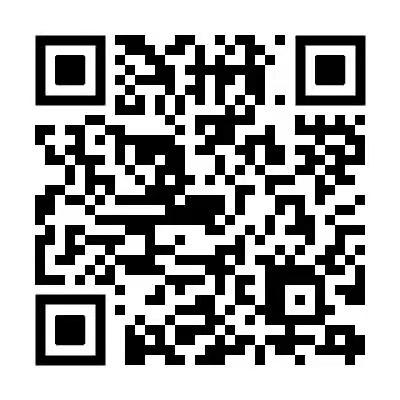 附件1：挑战报名表附件2：中国创新挑战赛声明衡水市科学技术局天津河北工业大学科技园发展有限公司2021年9月27日附件1：中国创新挑战赛声明中国创新挑战赛（以下简称挑战赛）由中华人民共和国科学技术部指导，科学技术部火炬高技术产业开发中心与地方科技主管部门共同承办。挑战赛是针对具体技术创新需求，通过“悬赏”方式，面向全社会公开征集解决方案的创新众包服务活动。为确保挑战赛公正、有序开展，参加挑战赛的需求方、挑战者（法人和自然人）、服务机构、专家和各级承办单位（以下简称参赛各方）共同作如下声明：1.自愿参加挑战赛，愿意接受有关部门监督，积极配合赛委会的相关核实调查；2.遵守国家相关法律法规，遵守挑战赛规程；3.提交资料合法、真实、准确、完整，不涉及国家秘密，不侵犯任何第三方的合法权益；4.确保参赛材料知识产权权属明晰，技术来源正当合法，严格保守参赛项目中涉及的技术秘密和商业秘密；5.参赛期间，不私自发布、售卖参赛项目相关信息；6.参赛各方如发生与上述条款相违背行为，必须承担可能涉及的全部法律责任。7.参赛各方在挑战赛过程中及赛后进行的商业对接合作非赛委会指定行为，其中所涉及的法律问题以及由此产生的相关的权利、义务均与赛委会无关；8.赛委会设立并公布投诉和举报方式，监督挑战赛执行情况，并有权对违背本声明条款行为进行处理，直至取消其参赛资格。本声明之条款适用于参赛各方，适用于中国创新挑战赛全部环节。一旦签署，即视为同意并遵守本声明之全部条款。我已阅读并同意《中国创新挑战赛声明》的全部条款。                        （公章）       签名：                                            年    月    日附件2：挑战报名表需求编号：需求名称：挑 战 者：            （盖章）中国创新挑战赛（河北）赛委会2021年备注：挑战者须对上述各项内容进行详细描述(表格不够可续填)。序号需求名称类别1模压化粪池进出口开口及模压后毛边料高效化清理技术研发材料2导管架平台的密封隔膜片研发材料3隧道用防水材料非热熔焊接施工技术改进材料4一种应用于塑料纱网的感温变色涂料开发材料5乐器生产所用新型涂装材料研发材料6高铁列车地板轻量化技术研发材料7低摩擦系数涂层材料研发材料8电磁硫化模具封装材料研发材料9智能化生产新型防水材料技术研发材料10隔音板立柱法兰智能化高效焊接技术研发材料11高硬度高耐磨性粉末冶金铜基合金材料及高力黄铜与钢背复合的汽车模具导板的研发材料12高强度高铁素体球铁稳定性工艺开发材料13新型柔性仿石材贴面片材技术开发材料14金属复合陶瓷铸造技术研发与应用材料15危废玻璃钢与玻璃纤维处理技术与装备研发材料16通讯铁塔结构件自动焊接技术研发材料17面向破损模具修复的复合焊接技术研究材料18复合焊接变形技术研究材料19替代性原料玻璃钢产品制备研究材料20高倍率铅酸蓄电池开发材料21精品特钢中胶料的性能提升研发化工22燃气密封膜片耐低温耐油性能提升化工23高温下橡胶材料特性保持研究化工24环氧酯树脂性能改善提升研究化工25橡胶高强粘接工艺研发化工26一种新型的环保型胶黏剂开发化工27一种玻璃纤维拉丝浸润剂开发化工28双层复合材料皮芯型纤维拉丝工艺开发化工29PVC行业用钙锌稳定剂的先进配方和技术研发化工30水暖设备内表面环保型防腐技术研发化工31高固含量涂料耐候性及其影响因素研究化工32高温环境下金属贴膜用底漆性能研究化工33三元乙丙橡胶的性能增强工艺研究化工34高温环境下金属贴膜用底漆添加剂与粘合性能研究化工35增强型三元乙丙橡胶的工业化技术研发化工36特种小分子脂环胺类助剂产业化研究化工37新型防水涂料生产及止水带粘合技术研发化工38护栏立柱表面浸塑附着力影响因素分析与控制技术研发化工39悬式浮空绝缘子的胶黏剂及其金属附着性技术研发化工40运用聚碳酸酯（PC）制备三维立体结构件技术研发化工41钢板冷萃过程产生含油蒸汽处理工艺及其优化研发化工42秸秆生物炭活化方法及工艺装备研发化工43三氯丙酮副产品氯化氢气体精制提纯工艺研究化工44氯化氢气体精制提纯技术研究化工45一种新型无味环保橡胶研发化工46铁路轨枕扣件防腐涂料研发化工47电子驻车制动器技术升级机械48红外线色选机产品升级机械49精品钢材调质处理及装备研发机械50玻璃钢模塑格栅成型自动化生产线研发机械513D复合缠绕纤维增强塑料管道生产线研发机械52用于复合材料模压生产线的物料移位机器人系统研发机械53格栅生产自动化，塔器、容器开孔自动化生产技术的研发与应用机械54基于数字化模型仿真的SSQY桥梁伸缩装置性能研究机械55玻璃钢纤维支衬工艺装备智能化研发机械56玻璃钢管道智能装配打孔设备研发机械57化肥添加剂自动化产线研发机械58添加剂灌装管路堵塞机理分析与预防技术研发机械59新型真空抽吸式垃圾收集设备研发机械60吊物孔安全省力盖板研发机械61无线测评仪设备小型化研发机械62锂离子高压能量模块智能制造生产线研究机械63一种自动切割胶条装置研发机械64智能安全防护冲淋洗眼器研发机械65秸秆粉碎与残膜回收机械关键技术研发机械66玻璃钢制品外表面整体打磨设备研发机械67用于性能材料测试的大型落锤冲击试验设备研发机械68基于锻压成型的螺栓模具设计机械69铁道螺栓锻压模具复原热处理工艺研发机械70铁路器材制造用新材料模具研发机械71游乐机械全工况受力模型及安全寿命分析研究机械72管状金属接头内径变形量自动检测系统研究机械73伺服式高精度多功能提升机研发机械74基于无杆采油技术的举升关键技术研究机械75托盘型双向穿梭车研发机械76托盘型四向智能穿梭车研发机械77不锈钢网退火处理HV硬度控制关键工艺及技术研发机械78基于视觉传感的丝网质量检测与监控技术研发机械79网片裁冲包边生产线关键技术研发机械80网碗自动化脱模工艺与装备研发机械81金属钣金折弯精度智能控制技术与装备研发机械82具有示教与仿真功能的智能喷涂／切割机器人研发机械83新能源车辆减震器配套弹簧数字化设计与优化研究机械84矩形钢管整捆切割斜角切割技术与装备研发机械85烧烤网片自动包边技术与设备研发机械86一种层叠型多向增强格栅研发机械87一种回字型复合格栅研发机械88一种三重嵌套格栅研发机械89一种新型菱形补强格栅研发机械90针对动物粪便处理的设备研发机械91管板自动焊接装备研发机械92大型输送机械智能焊接工艺与装备研发机械93防弹盾牌折叠机构设计机械94明胶片自动分拣装置研发机械95发酵饲料自动打包设备研发机械96烟气粉尘作业车间烟尘收集系统研发机械9735KV隔离开关倒闸操作机械手研发 机械98自动搬运设备研究机械99地铁车厢门骨架打磨自动上料系统研发机械100地铁车厢门骨架打磨机器人系统研发机械101地铁车厢门骨架打磨下料搬运自动化系统研发机械10235KV隔离开关APP遥控操作技术研究机械103保险柜自动化焊接装备研发机械104长寿命热成型锻压模具研发机械105失效轨枕切割系统设计与优化机械106饲料生产企业生产数据远程管理系统开发计算机107应用在玻璃钢纤维缠绕工艺的远程控制系统开发计算机108产品防串货及流向追踪管理系统开发计算机109动环监控3D可视化技术研发计算机110基于内容检测的智能安全网关产品研发计算机111基于人工智能的网上阅卷技术开发计算机112基于人脸识别算法的人脸校验算法开发计算机113尚智在线预约访客系统研发计算机114输电线路数字化设计系统研发计算机115型钢疲劳监测预警系统开发计算机116智慧水务云平台研发计算机117智能门锁系统的升级改造计算机118洗眼器检测仪智能软件研发计算机119乐器生产所用涂装材料回收系统开发计算机120基于智慧灯杆的城市管理平台研究计算机121发酵饲料自动码垛及仓储管理系统开发计算机1225G共享灯杆软件平台开发计算机123微生物治理污水技术提升节能环保124氢能源输配控制与利用产业化基地建设节能环保125沼液深度处理技术研发节能环保126铬锆铜浇筑技术升级节能环保127低温试验与测试评估技术开发节能环保128超低温环境下空气源热泵结构设计与性能评估技术研究节能环保129全预混壁挂炉燃烧稳定性关键工艺参数与控制技术研发节能环保130大尺寸钢铝复合暖气片生产变形分析与尺寸稳定性控制技术研发节能环保131环境自适应全预混燃气燃烧排放控制技术研究节能环保132乡镇生活污水处理工艺及设备改造节能环保133多菌种中草药发酵生产饲料添加剂研发生物134饲料中抗生素替代方案开发生物135固体发酵饲料工艺改进生物1366（s）-5-甲基四氢叶酸钙的合成工艺研究生物137控制叶酸在酸性溶液中的水解技术研发生物138高氮化肥产品结块机理技术研究生物139高质量高氮化肥产品研发生物140生物饲料发酵代谢产物定性定量分析检测技术研发生物141生物饲料发酵代谢产物定向优化技术研发生物142天然植物颜料特性分析研发生物143天然植物颜料的提取工艺研发生物144天然植物颜料稳定性工艺研究生物145降低复合肥含水量技术研发生物146异型冷弯成型设备外观设计外观设计单位名称/所在单位名称单位名称/所在单位名称单位性质单位性质联系人联系人联系电话联系电话手机手机EmailEmail一、单位简介/个人（团队）简介一、单位简介/个人（团队）简介一、单位简介/个人（团队）简介一、单位简介/个人（团队）简介一、单位简介/个人（团队）简介一、单位简介/个人（团队）简介一、单位简介/个人（团队）简介一、单位简介/个人（团队）简介二、挑战团队负责人和团队成员简介二、挑战团队负责人和团队成员简介二、挑战团队负责人和团队成员简介二、挑战团队负责人和团队成员简介二、挑战团队负责人和团队成员简介二、挑战团队负责人和团队成员简介二、挑战团队负责人和团队成员简介二、挑战团队负责人和团队成员简介三、相关研究基础1、研究方向 2、与技术需求相关的已取得的研究成果、业绩3、研究条件、试验条件、开发条件4、取得的实用案例三、相关研究基础1、研究方向 2、与技术需求相关的已取得的研究成果、业绩3、研究条件、试验条件、开发条件4、取得的实用案例三、相关研究基础1、研究方向 2、与技术需求相关的已取得的研究成果、业绩3、研究条件、试验条件、开发条件4、取得的实用案例三、相关研究基础1、研究方向 2、与技术需求相关的已取得的研究成果、业绩3、研究条件、试验条件、开发条件4、取得的实用案例三、相关研究基础1、研究方向 2、与技术需求相关的已取得的研究成果、业绩3、研究条件、试验条件、开发条件4、取得的实用案例三、相关研究基础1、研究方向 2、与技术需求相关的已取得的研究成果、业绩3、研究条件、试验条件、开发条件4、取得的实用案例三、相关研究基础1、研究方向 2、与技术需求相关的已取得的研究成果、业绩3、研究条件、试验条件、开发条件4、取得的实用案例三、相关研究基础1、研究方向 2、与技术需求相关的已取得的研究成果、业绩3、研究条件、试验条件、开发条件4、取得的实用案例解决思路概述1、总体思路和目标 2、需求分析3、技术方案（主要研究内容或拟采用的关键技术）4、实施步骤或技术路线5、与需求主要技术经济指标对标情况解决思路概述1、总体思路和目标 2、需求分析3、技术方案（主要研究内容或拟采用的关键技术）4、实施步骤或技术路线5、与需求主要技术经济指标对标情况解决思路概述1、总体思路和目标 2、需求分析3、技术方案（主要研究内容或拟采用的关键技术）4、实施步骤或技术路线5、与需求主要技术经济指标对标情况解决思路概述1、总体思路和目标 2、需求分析3、技术方案（主要研究内容或拟采用的关键技术）4、实施步骤或技术路线5、与需求主要技术经济指标对标情况解决思路概述1、总体思路和目标 2、需求分析3、技术方案（主要研究内容或拟采用的关键技术）4、实施步骤或技术路线5、与需求主要技术经济指标对标情况解决思路概述1、总体思路和目标 2、需求分析3、技术方案（主要研究内容或拟采用的关键技术）4、实施步骤或技术路线5、与需求主要技术经济指标对标情况解决思路概述1、总体思路和目标 2、需求分析3、技术方案（主要研究内容或拟采用的关键技术）4、实施步骤或技术路线5、与需求主要技术经济指标对标情况解决思路概述1、总体思路和目标 2、需求分析3、技术方案（主要研究内容或拟采用的关键技术）4、实施步骤或技术路线5、与需求主要技术经济指标对标情况五、主要参加人员五、主要参加人员五、主要参加人员五、主要参加人员五、主要参加人员五、主要参加人员五、主要参加人员五、主要参加人员姓  名出生年月出生年月学  历学  历职  称职  称从事专业四、单位意见                                          盖   章/签  字                                           年    月   日四、单位意见                                          盖   章/签  字                                           年    月   日四、单位意见                                          盖   章/签  字                                           年    月   日四、单位意见                                          盖   章/签  字                                           年    月   日四、单位意见                                          盖   章/签  字                                           年    月   日四、单位意见                                          盖   章/签  字                                           年    月   日四、单位意见                                          盖   章/签  字                                           年    月   日四、单位意见                                          盖   章/签  字                                           年    月   日